Cricket Blast School CupYear 7 & 8 Girls RulesTHE GAME Each game is played between two teams with a minimum of eight players. Substitutes may be used in any combination providing that no more than eight individuals bat and eight individuals bowl. Only eight fielders are permitted on the field at any one time. At regional carnivals teams will play a minimum of three round robin games. Finals will be played to decide the winning girls teams. A coin toss is used to decide which team bats first in each game. A team must have at least 6 players to participate in a match. If a team has 6 or 7 players, the opposition team will nominate 3 players who cannot bat twice and 3 players that cannot bowl twice. This will be decided after the third pair of batters/bowlers have completed their overs EQUIPMENT Wooden or plastic bats may be used by batters. Kookaburra ‘Super Softa’ balls are to be used. BATTING Eight batters will bat in pairs. Each pair will bat together for two overs (12 balls). Players can be ‘out’ in the following ways: ‘bowled’, ‘caught’, ‘run out’, ‘stumped’ or ‘hit wicket’ The only penalty for being ‘out’ is that players swap ends (this does not apply to a ‘run out’) and the bowling team receives five bonus runs to their total score. The next batting pair must be ready to bat immediately following the previous pair’s innings. Once all four pairs have batted for two overs the two teams swap roles. If a batter is run out, they will still receive any runs they completed during that delivery. Runs are doubled if hit into the double zone, any overthrows are not doubled BOWLING Eight players must bowl and wicket-keep for one over each (there is no designated wicket-keeper). One partner bowls whilst the other wicket-keeps (the wicket-keeper must field behind the stumps at the batter’s end). At the end of the over (six balls) the partners swap roles. Bowlers are limited to eight metre run-ups. The maximum run up will be marked by a white line. All overs are bowled from the same end. At the end of each over the batters swap ends. There will be a maximum of six deliveries in each over. ‘No balls’ are not re-bowled except for the final over of the innings, which must contain six legitimate balls. Umpires are asked to encourage bowling of the ball with a straight arm in the spirit of the rules.If a player is unable to bowl and is throwing the ball, they must attempt to bowl overarm 3 times. If they are unable to complete this satisfactorily they may underarm the final 3 balls of the over. The underarm delivery must bounce only once and cannot be rolled.NO BALLS A ball that bounces over shoulder height when the batter is in a normal batting stance shall be called a ‘no ball’. Any ball that is a full toss above waist height shall also be deemed a ‘no ball’. At the batter’s end, there will be two cones placed parallel to the stumps, 120cms from the middle stump. Any ball that passes outside this area shall be deemed a ‘no ball’.  (See Diagram A). Two runs are awarded to the batting team for every ‘no ball’ bowled. Any over-arm delivery that bounces more than once or rolls along the ground, shall be deemed a fair delivery (unless the bowler is deliberately rolling it along the ground to obviously gain an advantage). THE UMPIRE MAY DECIDE TO RE-BOWL DELIVERIES IF CONSIDERED UNFAIR. If an above waist full toss no ball is bowled the batter will receive any runs scored, plus 2 extras, plus a free hit off the following ball. Any byes that result from a no ball being bowled outside of the wide cones shall be awarded to the batting team along with 2 runs for extras. If a ‘no ball’ is bowled the next ball is a ‘Free Hit’. Batters can only be dismissed ‘run out’ from a ‘Free Hit’.   They cannot be ‘bowled’, ‘hit wicket’ or ‘stumped’. If a batter hits a delivery that is a ‘no ball’, they score two plus whatever runs are scored from the shot. The next ball remains a FREE HIT BALL. If the batter decides to leave or misses a delivery that is deemed a ‘no ball’, they score two runs for the ‘no ball’ and the next ball is a free hit. If a batter decides to hit a delivery that is wide of the ‘no ball’ markers, they only score runs made from that shot and they may be caught out. If the batter decides to leave or misses a wide delivery, they score two runs for the ‘no ball’ plus any byes that may occur. The following ball will be a free hit. FIELDING At the moment of delivery, no players may field closer than 10 metres from the bat (except for the wicketkeeper or slip fielders. See Diagram B). No more than three players can field in the ‘Double Zone’ at the time of delivery. Fielders can be interchanged at the conclusion of each batting pair. If a fielder is injured  a substitute may take his/her place and fulfil all requirements of that player. SCORING The Cricket Blast School Cup scoresheet will be distributed on the morning of the carnival. Runs and extras are scored according to the rules of cricket with the following exceptions:A ‘no ball’ is scored as two runs to the batting side plus whatever runs are scored. The next ball is a ‘Free Hit’. Any runs scored off the bat into the ‘Double Zone’ will be doubled. The ‘Double Zone’ is any area behind the stumps at the bowler’s end. (See Diagram B & C). A ball hit along the ground to the boundary in this zone, is credited with eight runs. If the ball is hit over the boundary on the full in the ‘Double Zone’, then 12 runs are scored. (Note: two runs for a ‘no ball’ does not become four if it is hit into the double zone). Every wicket taken by the bowling side results in them receiving a bonus five runs to their total score. A ball that bounces before making it past the boundary is equal to 4 runs, a ball that reaches the boundary on the full is equal to 6 runs. Teachers, parents or helpers from both teams will be responsible for scoring at all games. Teachers, parents, helpers or local cricket club members will help umpire regional carnivals and state finals. If teams are tied on points and runs scored after round 3, final ladder positions will be decided by: If the teams have played each other previously the winning team will finish the higher placed team If teams have not played each other, the higher placed team will be decided by a bowloff  If a bowl-off is not possible, the team that has taken the most wickets will be the higher placed team 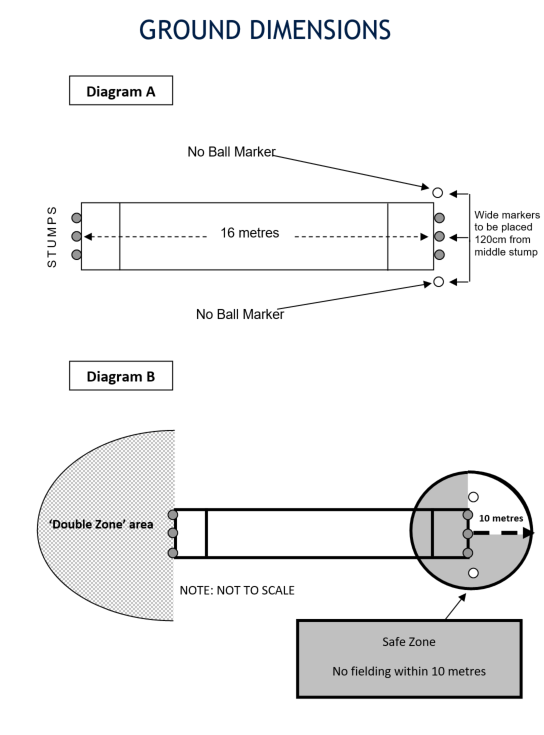 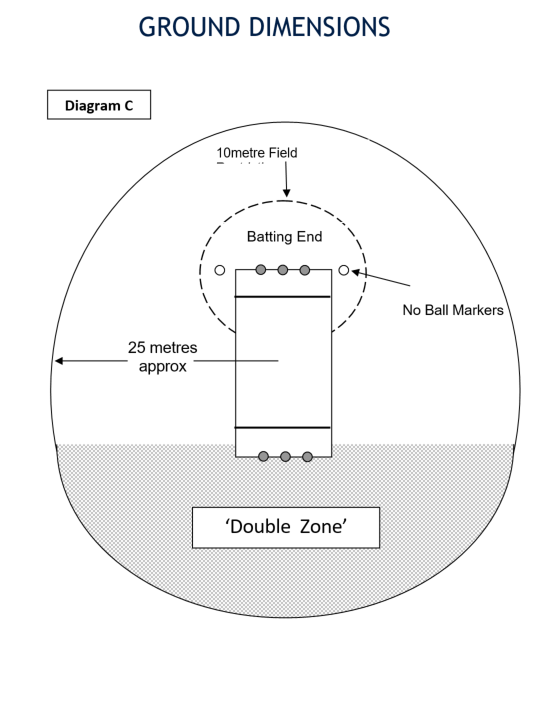 